Разведение раков Разведение раков как вид бизнеса — это далеко не новая идея, так как первые хозяйства по разведению раков пытались организовать еще до начала перестройки в бывшем СССР на территории Ростовской области. На данный момент точно неизвестно, представляет ли кто-то в полной мере общие перспективы раководчества. Ведь на первый взгляд они могут показаться просто фантастическими. Чтобы лучше понимать общую картину, сначала необходимо более подробно разобраться в самих раках, ведь рак – это не просто себе рак. Бывают раки разных видов, вследствие этого и коммерческая ценность их разная. 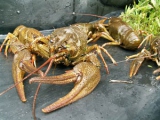 Какие бывают раки

В водоемах нашей страны встречаются такие виды раков: узкопалый, широколапый, американские пятнистый или сигнальный, полосатый, дальневосточные владивостокский и даурский. 

Заокеанский полосатый вид раков можно сразу отбросить, так как они более мелкие по размеру, более агрессивны, в пищу совсем не пригодны, одним словом вредитель и сорняк. В Беларуси и Литве, где они не так давно появились, их стараются извести. 

Дальневосточные раки довольно мирные, но для разведения не подходят, так как они небольшие (примерно двенадцать-тринадцать сантиметров) и их мясо имеет плохой вкус. Чаще всего их используют в качестве наживки для ловли крупной рыбы.

Раки сигнального вида более привередливые, как и широкопалый вид, но они чуть меньше узкопалых. Так что нужно обратить внимание на «аборигенов» - ширпокопалый и узкопалый вид. Раки узкопалого вида как раз и являются теми раками, которые нам так знакомы. Бизнес по разведению раков следует начинать именно с раков этого вида, на сначала немного о широкопалом виде раков. Речные лобстеры

Вспомните роман Александра Дюма «Десять лет спустя», особенно сюжет, когда тюремщик уговаривал Железную маску есть: «Вот, марнские раки, такие большие как омары!» Имелись ввиду обычные широкопалые раки. В теперешнее время при их улове широкоалые раки достигают до двадцати сантиметров в длину, тогда как узкопалые – до 15 сантиметров, и являются наиболее мясистыми и массивными.

Есть сведения, о том, что в прошлом при улове встречались широкопалые раки около 27 сантиметров и даже длинной 33 сантиметра. Это соответствует товарным размерам крупных морских ракообразных: норвежского и европейского лангуста и омара, которые поступают в продажу под названием лобстер.Где подевались широкопалые раки?

Давно большие по размерам, словно омары, широкопалые раки были доминирующим видом практически во всех водоемах Европы, а их более мелкие собратья ютились где-то по закуткам. Но, начиная с середины XIX века, когда начался бурный рост промышленности, а соответственно и загрязнение окружающей среды, более выносливые, стойкие и неприхотливые раки узкопалого вида начали потихоньку вытеснять широкопалых раков. Раки между собой скрещивались, гибриды вымирали и таким образом постепенно в водоемах остались преимущественно раки узкопалого вида. 
На сегодняшний день, раки широкопалого вида водятся только в чистых водоемах Балтики и в некоторых озерах Карелии. Так что, правильно организованный бизнес по разведению раков может поспособствовать спасению такого редкого вида, который еще является ценным источником белка. Чего можно ожидать от бизнеса по разведению раков?

Бизнес по разведению раков довольно привлекательный не только одними благоприятными перспективами, но и тем, что его можно начинать в домашних условиях и требует он незначительных вложений на начальном этапе. Отдача его может быть в пределах 200-300 процентов на протяжении четырех лет. 
Тем более, если новичок в «раковом деле» не честолюбив чрезмерно и желает иметь постоянный неплохой доход, то разведение раков именно то, что нужно. 

И, под конец, бизнес по разведению раков совсем не требует такой «головной боли» с которой сталкиваются мелкие и более крупные предприниматели – дорогостоящих и порой неоправданных и не нужных маркетинговых исследований, наработки постоянных клиентов, и прочих видов раскрутки. Раки, такой товар, который в рекламе не нуждается. Только предложите товар и спрос обеспечен. Но сначала необходимо запастись терпением и начинать все со знанием дела. Формирование маточного стада

Занятие разведением раков в домашних условиях, а тем более заниматься этим как одним из видов бизнеса требует определенных знаний по биологии раков. Лучше всего начинать с узкопалого вида, раздобыть маточные экземпляры таких раков не сложно, они не прихотливы, да и спрос на них тоже будет не плохой. Через некоторое время, когда наберетесь достаточного опыта можно браться за разведение более перспективного и ценного широкопалого вида. Чтобы лучше проходил процесс, можно привлечь специалиста – гидробиолога. 

Все маточные экземпляры необходимо самому отлавливать. У приобретенного рака, даже если он и ползает, все равно жабры уже подсушены. Такой рак может выжить, но размножаться уже не будет. Раков ловят специальной раколовкой. Для этого делают каркас и обтягивают его сеткой с мелкими ячейками. В качестве приманки используют рыбные или мясные отходы, которые уже пустили «душок», но немного, для запаха. Рак находит пищу по ее запаху, но при этом он экологически чист и разной «гадости» в себе не накапливает. 

Рак является ночным животным и поэтому раколовку с приманкой необходимо ставить вечером, а утром уже можно снимать улов. Если поймалось тридцать-сорок штук, то с них можно формировать маточное стадо, остальное количество раков можно пустить в продажу. Раки водятся в приглубых местах под глинистыми откосами.

Сортировать выловленных раков необходимо прямо на месте, крупных раков нужно оставить для развода, а размером по меньше – на продажу. Раков, которые предназначены для продажи можно транспортировать в ведре, накрыв их сверху мокрой тряпкой. А, тех, которые предназначаются непосредственно для развода, необходимо везти в пластиковой емкости с широкой горловиной и наполненной водой объемом двадцать литров по десять-пятнадцать штук в каждой. При этом лучше не жадничать и маточное стадо в количестве тридцать–пятьдесят особей сформировать в два-три приема.
Если до вашей базы ехать больше получаса, то воду в емкостях необходимо продувать с помощью аквариумного воздушного компрессора или аквариумным распылителем с резиновой грушей. Оборудование фермы по разведению раков

Для разведения раков сарай или пристройка с обогревом в зимний период до пятнадцати градусов тепла. Залог успеха состоит в успешном размножении раков, но на зимний период раки впадают в спячку и их жизненный цикл на некоторое время прерывается, так что в это время больших доходов ждать не следует. 

В раководческой ферме должно быть три-четыре емкости объемом не менее двухсот литров каждая. Для этого могут вполне подойти пластиковые баки, старые эмалированные ванны. Железные бочки и баки для этих целей не подходят, так как в воде будут соли железа и раки могут не размножаться. Маточное стадо необходимо равномерно размещать по емкостям. 

В емкостях в качестве жилищ для раков должны находится обрезки пластиковых труб, обломки пустотелых кирпичей. Мнение, что обязательно должна быть глина для рытья раками себе нор неверное. Раки не совсем глупые, и если уже есть готовое убежище, они себя не станут зря перетруждать рытьем новых нор. 

Вот один важный нюанс: используемая вода должна быть мягкой, с минимальным содержанием солей магния и кальция, который при кипячении образовывают осадок, но в тоже время с наличием растворимых минеральных солей. Соли необходимы ракам для образования их панциря. Раки выходцы из моря и поэтому предпочитают солоноватое. Идеальным вариантом будет водопроводная не хлорированная вода с артезианской скважины с добавлением 0,3-0,5 грамм морской соли на один литр воды. Или четверть чайной ложки на один литр воды, это немного, но ракам это очень необходимо. Содержание раков производителей

Воду, которая находится в емкостях где содержатся раки, необходимо продувать как в аквариуме. Еженедельно следует менять не менее 1/5 части воды на свежую. Подмененную воду нужно немного подсаливать согласно установленным нормам. 
Кормит раков необходимо мясными и растительными отходами, в том числе вареными кашами. Важно помнить, раки не переносят жирного. Так что из рациона следует полностью исключить лярд, сало и так далее. Норма порции – вечеров примерно пять-пятнадцать грамм на каждые десять сантиметров их тела. Те есть, одной тарелки без верха, будет достаточно для двадцати и более раков. 

Кормить раков необходимо вечером, а утром не съеденные остатки убирать с помощью аквариумного сачка. Раки по своей природе являются чистюлями, и в грязи размножаются плохо или вообще перестают. Размножение раков

Периодически раков следует вынимать для предварительного осмотра. Заметив снизу брюшка прикрепленную икру или молодняк (это будут оплодотворенные и вынашиваемые самки) их необходимо сразу пересадить в отдельно подготовленную емкость с чистой водой. Остальных раков можно немного уплотнить. 

Когда уже появляются маленькие рачки их необходимо пересадить в отдельную емкость с подготовленными убежищами и начать их кормить также, как и взрослых особей. Для лучшего роста, необходимо весь корм пропускать через мясорубку. При достижении длины в три-четыре сантиметра, в теплый период года, молодняк нужно пересадить в водоем для их выращивания. В холодное время года молодь нужно держать в емкостях на «общем основании» до тех пор, пока не установится среднесуточная температура в пятнадцать градусов тепла. Выращивание раков до товарных размеров

В качестве пруда для выращивания раков можно использовать яму с твердыми глинистыми откосами и дном с площадью не менее тридцати метров квадратных. Также важна глубина пруда, чтобы зимой он не промерзал полностью, но не менее одного метра. Одна десятая площадь пруда – это так называемый зимовальная яма, она должна быть глубже минимум на один метр от основной глубины пруда. Яма может быть в форме квадрата или траншеей, это не важно. 

В яме должны быть убежища для раков, такие, как и в емкостях-нерестилищах. Чтобы не заморачиваться с подменой воды, нужно предусмотреть подачу не хлорированной, водопроводной воды или дождевой, отстоянной воды (только не в железной емкости) и последующий отток воды из верхней части. 

Подменную воду можно подавать порциями каждую неделю, или тоненькой струйкой или каплями постоянно. При этом необходимо следить, чтобы количество испарившейся воды не превышало количество подаваемой воды и уровень воды не понижался. Воду нужно подсаливать также, как и в емкостях-нерестилищах, но не бросать соль сразу в воду, а предварительно развести с водой в ведре и медленно вылить получившийся раствор в пруд. 
Хорошо будет приобрести в зоомагазине несколько веточек аквариумных растений, которые неприхотливы: роголистника и элодеи. Ракам тоже нужна подкормка витаминами. Покупать стрелолист и валлиснерию не следует, так как раки их плохо едят, и они за лето могут полностью затянуть ваш пруд. Растения из реки и других природных водоемов можно не брать, так как можно занести паразитов и прочую заразу. 

Норма посадки молодняка составляет примерно двадцать особей на один квадратный метр площади водоема. Одним словом, выкапываем у себя на участке яму какую можно выкопать и перемещаем в нее весь наплодившийся весной молодняк. 

Подкармливать необходимо тем же, чем кормили в нерестилище, но в два раза меньшей норме. Корм лучше опускать на дно пруда вечером затянутым в сетку для окон, а утром вынимать все остатки смотреть на сколько они подросли. Если они уже готовы к продаже, то тогда следует применять раколовку. 
С момента оплодотворения самки до товарного вылова проходит порядка три-четыре года, так что необходимо запасаться терпением. Коммерческие расходы на разведение раков 

Подошла очередь самой интересной части этого процесса, под названием бизнес-план. Изначальные расходы в увеличенном виде составят примерно 100-200 тысяч рублей на протяжении трех-четырех лет при разведении на своем участке. Расходы в основном пойдут на рытье ямы с помощью экскаватора и на воду для подмены. Брать водоем в аренду не имеет никакого смысла, так как такую аренду предоставляют на один год, а раки растут до товарного вида около четырех лет, и никакой гарантии что вам аренду продлят нет. Особенно, когда увидят, что ваше дело пошло вверх.

Теперь можно рассмотреть вылов товарных раков. В среднем с сотки площади водоема при регулярном отлове крупных особей выходит около 2 тонн за год. В любом случае согласно биологических показателей это вполне достижимый результат. 

Например, вы новичок и получили за лето с 50 квадратных метров полтонны раков. Можно продать в пивную по 250 рублей за килограмм, это оптом, а в розницу можно продавать и по 400 рублей за кило. Выйдет на третий год работы примерно 125 тысяч рублей это в самом худшем случае, а при «нормальном раскладе» можно поднять и все 200 тысяч рублей. Даже если у вас по неопытности передохнет больше половины пересаженного на вырост молодняка, все равно вы сможете через три года окупить все первоначальные затраты.